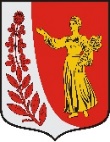 АДМИНИСТРАЦИЯ МУНИЦИПАЛЬНОГО ОБРАЗОВАНИЯ«ПУДОМЯГСКОЕ СЕЛЬСКОЕ ПОСЕЛЕНИЕ»ГАТЧИНСКОГО МУНИЦИПАЛЬНОГО РАЙОНАЛЕНИНГРАДСКОЙ ОБЛАСТИПОСТАНОВЛЕНИЕОт __30.12.____ 2021 года                                          	 		 № _785__С учетом положений Федеральных законов от 25.12.2008 № 273-ФЗ  "О противодействии коррупции"; от 03.12.2012 № 230-ФЗ «О контроле за соответствием расходов лиц, замещающих государственные должности, и иных лиц их доходам»; Указов Президента Российской Федерации  от 02.04.2013 № 310  «О мерах по реализации отдельных положений Федерального закона «О контроле за соответствием расходов лиц, замещающих государственные должности, и иных лиц их доходам»; от 23.06.2014 № 460 «Об утверждении формы справки о доходах, расходах, об имуществе и обязательствах имущественного характера и внесении изменений в некоторые акты Президента Российской Федерации»; областного закона от 21.06.2013  № 39-оз «О внесении изменений в отдельные областные законы в связи с принятием Федерального закона  «О контроле за соответствием расходов лиц, замещающих государственные должности, и иных лиц их доходам», с учетом Постановления Губернатора Ленинградской области от 28.06.2013 № 59-пг «О предоставлении лицами, замещающими отдельные государственные должности Ленинградской области и должности государственной гражданской службы Ленинградской области, сведений о расходах», областного закона  Ленинградской области от 12.07.2021 № 96-оз «О внесении изменений в статью 7-4 областного закона «О правовом регулировании муниципальной службы в Ленинградской области» и статьи 2 и статьи 3  областного закона «Об отдельных вопросах реализации законодательства в сфере противодействия коррупции гражданами, претендующими на замещение должности главы местной администрации по контракту, муниципальные должности, а также лицами, замещающими указанные должности» от 11.03.2008 № 14-оз,, Уставом Пудомягского сельского поселения, администрация Пудомягского сельского поселения,ПОСТАНОВЛЯЕТ:Внести изменения в Приложение к постановлению администрации Пудомягского сельского поселения от 10.06.2021 года №324 «Об утверждении Положения о предоставлении гражданами, претендующими на замещение должности муниципальной службы и лицами, замещающими должности муниципальной службы в муниципальном образовании «Пудомягское сельское поселение» Гатчинского муниципального района Ленинградской области сведений о доходах, расходах, об имуществе и обязательствах имущественного характера» дополнить следующими пунктами:- «18. Решение об осуществлении контроля за соответствием расходов муниципального служащего, расходов его супруги (супруга) и несовершеннолетних детей общему доходу данного лица и его супруги  (супруга) (далее – контроль за расходами) принимается Губернатором Ленинградской области либо уполномоченным им должностным лицом путем издания соответствующего правового акта на основании достаточной информации, представленной в соответствии с Федеральным законом  от 3 декабря 2012 года № 230-ФЗ «О контроле за соответствием расходов лиц, замещающих государственные должности, и иных лиц их доходам». - «19. Контроль за расходами осуществляется государственным органом Ленинградской области по профилактике коррупционных и иных правонарушений.2. Настоящее постановление вступает в силу с момента официального опубликования и подлежит размещению на официальном сайте Пудомягского сельского поселения в сети Интернет. 3.  Контроль за исполнением данного постановления оставляю за собойГлава администрации Пудомягского сельского поселения             			   С. В. ЯкименкоИсп. Макатова Д. А.О внесении изменений в постановление администрации Пудомягского сельского поселения от 10.06.2021 года №324 «Об утверждении Положения о предоставлении гражданами, претендующими на замещение должности муниципальной службы и лицами, замещающими должности муниципальной службы в муниципальном образовании «Пудомягское сельское поселение» Гатчинского муниципального района Ленинградской области сведений о доходах, расходах, об имуществе и обязательствах имущественного характера»